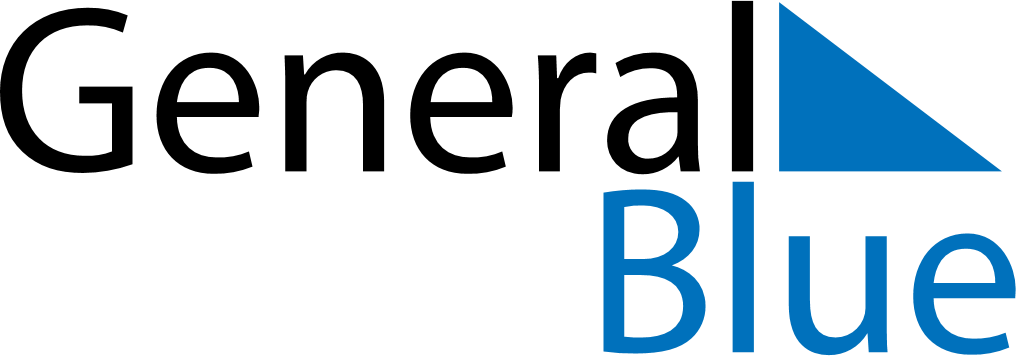 November 2026November 2026November 2026AngolaAngolaSundayMondayTuesdayWednesdayThursdayFridaySaturday1234567All Souls’ Day891011121314Independence Day15161718192021222324252627282930